Муниципальное общеобразовательное учреждениеПетровская средняя общеобразовательная школа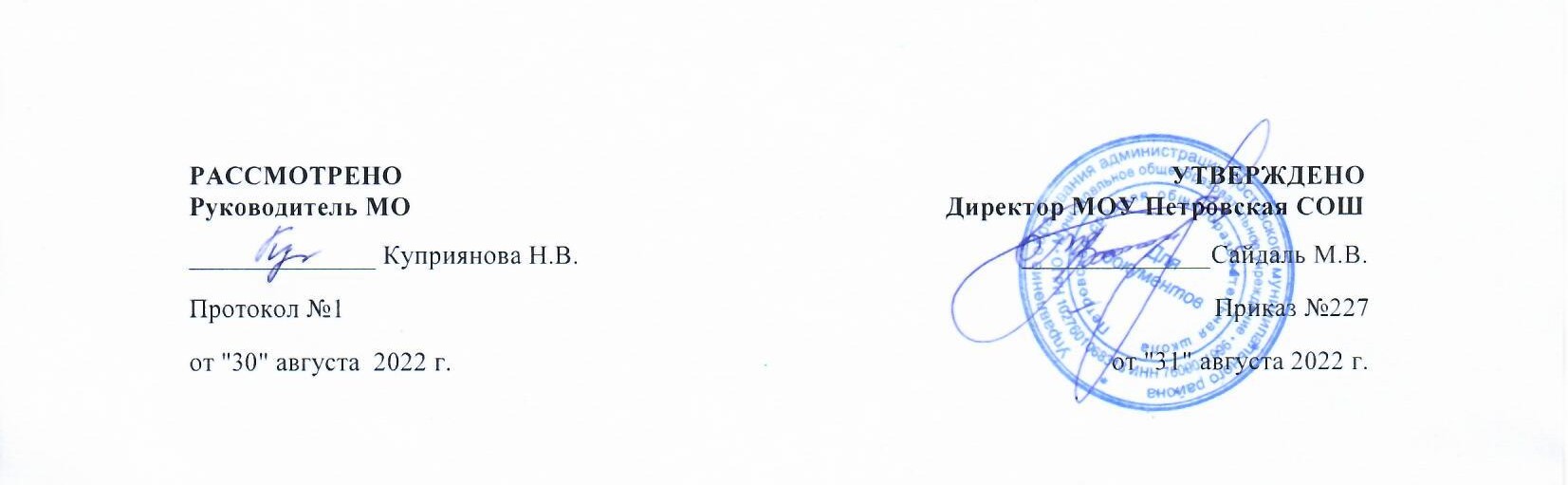 Рабочая программа лективного курса«История: теория и практика»10  класс2022-2023 учебный годПрограмму составила:учитель истории и обществознания                                                                                      Лябахова И.А.. р.п. Петровское, 2022 г.Пояснительная запискаРабочая программа составлена на основе следующих документов:Федерального Закона от 29.12.2012 № 273-ФЗ «Об образовании в Российской Федерации»; Федерального государственного образовательного стандарта основного общего образования, утвержденного приказом Министерства образования и науки Российской Федерации от 17.05.2012 N 413 (далее ФГОС СОО); Порядка организации и осуществления образовательной деятельности по основным общеобразовательным программам – образовательным программам начального общего, основного общего и среднего общего образования, утвержденного приказом Министерства просвещения Российской Федерации от 22.03.2021 № 115; Приказа Министерства просвещения Российской Федерации от 23.12.2020 № 766 «О внесении изменений в федеральный перечень учебников, допущенных к использованию при реализации имеющих государственную аккредитацию образовательных программ начального общего, основного общего, среднего общего образования организациями, осуществляющими образовательную деятельность, утвержденный приказом Министерства просвещения Российской Федерации от 20 мая 2020 г. № 254»; Приказа Министерства просвещения Российской Федерации от 12.11.2021 № 819 «Об утверждении Порядка формирования перечня учебников, допущенных к использованию при реализации имеющих государственную аккредитацию образовательных программ начального общего, основного общего, среднего общего образования. Перечня организаций, осуществляющих выпуск учебных пособий, которые допускаются к использованию при реализации имеющих государственную аккредитацию образовательных программ начального общего, основного общего, среднего общего образования, утвержденного приказом Министерства образования и науки Российской Федерации от 09.06.2016 № 699; Санитарных правил СП 2.4.3648-20 «Санитарно-эпидемиологические требования к организациям воспитания и обучения, отдыха и оздоровления детей и молодежи», утвержденных постановлением Главного государственного санитарного врача Российской Федерации от 28.09.2020 № 28 (далее – СП 2.4.3648-20); Санитарных правил и норм СанПиН 1.2.3685-21 «Гигиенические нормативы и требования к обеспечению безопасности и (или) безвредности для человека факторов среды обитания», утвержденных постановлением Главного государственного санитарного врача Российской Федерации от 28.01.2021 № 2 (далее – СанПиН 1.2.3685-21); Концепция преподавания учебного курса «История России» в образовательных организациях Российской федерации, реализующих основные общеобразовательные программы, утверждена решением Коллегии Министерства просвещения Российской Федерации (протокол от 23 октября 2020 г. No ПК1вн).Устава МОУ Петровская СОШ;Основной образовательной программы среднего общего образования (ФГОС СОО), разработанной и принятой Педагогическим советом МОУ Петровской СОШ; Положения о рабочей программе МОУ Петровской СОШ; Методическое письмо о преподавании учебного предмета «История» в образовательных организациях Ярославской области в 2021/2022, 2022 - 2023 учебном году.       Данный учебный курс предназначен для эффективной подготовки старшеклассников к сдаче единого государственного экзамена (ЕГЭ) по истории, который по своему содержанию соответствует государственному стандарту среднего (полного) образования по предмету. Курс призван оказать помощь в систематизации, углублении, обобщении знаний по модульным блокам: «История России с древности до конца XIV в.», «История России с начала XV до конца XVI вв.», «История России XVII- XVIII вв.» (10 класс).     В процессе подготовки к ЕГЭ по истории очень важно не только владеть содержанием курса, но и ориентироваться в типах заданий, на основе которых строится письменная работа, являющаяся формой проведения ЕГЭ. Поэтому после каждого модульного блока, учащиеся прорешивают задания ЕГЭ. Данные задания и работа с ними призваны сформировать представления о форме контрольно-измерительных материалов по истории, уровне их сложности, особенностях их выполнения, и нацелены на отработку умений, проверяемых в рамках ЕГЭ. Особый упор делается на изучение и отработку базовых знаний дат, фактов, понятий и терминов, характерных признаков исторических явлений, причин и следствий событий, умение соотносить единичные факты и общие исторические явления, процессы, указывать их характерные черты, производить поиск информации в источнике.     Цель курса: систематизация, углубление и обобщение знаний и умений, учащихся по истории России с древнейших времен до наших дней для более успешной сдачи ЕГЭ.     Задачи курса:преобразование содержания теоретического материала в более доступную для восприятия форму;освоение систематизированных знаний об истории человечества, формирование целостного представления о месте и роли России во всемирно-историческом процессе;раскрытие и понимание сущности исторических понятий разной степени сложности;применение социально-гуманитарные знания в процессе решения познавательных и практических задач;способствовать формированию и развитию умений сравнивать исторических деятелей, определять и объяснять собственное отношение к историческим личностям;способствовать формированию умения работать с историческими документами, анализировать, извлекать нужную информацию;воспитание гражданственности, национальной идентичности, развитие мировоззренческих убеждений учащихся на основе осмысления ими исторически сложившихся культурных, религиозных, этнонациональных традиций, нравственных и социальных установок, идеологических доктрин;формирование исторического мышления – способности рассматривать события и явления с точки зрения их исторической обусловленности, сопоставлять различные версии и оценки исторических событий и личностей, определять собственное отношение к дискуссионным проблемам прошлого и современности.В процессе обучения происходит формирование основных знаний и умений, проверяемых в рамках ЕГЭПланируемые результаты освоенияпрограммы и система оценки:Предполагается, что результатом изучения курса в основной школе является развитие у учащихся широкого круга компетентностей — социально-адаптивной (гражданственной), когнитивной (познавательной), информационно-технологической, коммуникативной Результаты изучения курса включают:         овладение целостными представлениями об историческом пути народов своей страны и человечества как необходимой основой для миропонимания и познания современного общества; способность применять понятийный аппарат исторического знания и приемы исторического анализа для раскрытия сущности и значения событий и явлений прошлого и современности; умения изучать и систематизировать информацию из различных исторических и современных источников, раскрывая ее социальную принадлежность и познавательную ценность; расширение опыта оценочной деятельности на основе осмысления жизни и деяний личностей и народов в истории своей страны и человечества в целом; готовность применять исторические знания для выявления и сохранения исторических и культурных памятников своей страны и мира. Соотнесение элементов учебной деятельности школьников и ведущих процедур исторического познания позволяет определить структуру подготовки учащихся по истории в единстве ее содержательных (объектных) и деятельностных (субъектных) компонентов.Личностными результатами освоения обучающимися курса «Актуальные вопросы истории» в 10 классе являются:• формирование представлений о видах идентичности, актуальных для становления и самореализации человека в обществе, для жизни в современном Российском государстве и поликультурном мире;• приобщение к российскому и всемирному культурно-историческому наследию изучаемого периода,интерес к его познанию за рамками учебного курса;• освоение гуманистических традиций и ценностей российского общества, уважение к личности, правам и свободам человека, культурам разных народов, живущих в России;• опыт эмоционально-ценностного и творческого отношения к фактам прошлого, историческим источникам и памятникам, способам их изучения и охраны.Метапредметными результатами освоения обучающимися курса являются:• способность планировать и организовывать свою учебную деятельность: определять цель работы, ставить задачи, определять последовательность действий и планировать результаты работы;• способность осуществлять контроль и коррекцию своих действий в случае расхождения результата с заданным эталоном, оценивать результаты своей работы;• умение работать с разными источниками информации (текст учебника, научно-популярная литература, словари, справочники, Интернет), анализировать и оценивать информацию, преобразовывать её из одной формы в другую;        • овладение навыками исследовательской и проектной деятельности: умения видеть проблему, ставить вопросы, структурировать материал, выдвигать гипотезы, давать определения понятий, классифицировать, делать выводы и заключения, объяснять, доказывать и защищать свои идеи;На предметном уровне в результате освоения курса «Актуальные вопросы истории» обучающиеся научатся:• датировать важнейшие события и процессы в истории России, характеризовать их в контексте конкретных исторических периодов и этапов развития российской цивилизации и государственности; устанавливать связь с фактами из курса всеобщей истории;• читать историческую карту с опорой на легенду и текст учебника; находить и показывать на обзорных и тематических картах изучаемые историко-географические объекты; описывать их положение в стране и мире; показывать направления значительных передвижений людей — походов, завоеваний, колонизаций и др.;• проводить поиск информации в исторических текстах, материальных исторических памятниках;• характеризовать важные факты отечественной истории, классифицировать и группировать их по различным признакам;• рассказывать (устно или письменно) о главных исторических событиях отечественной истории изучаемого периода и их участниках;• составлять описание образа жизни различных групп населения Руси, памятников материальной ихудожественной культуры; рассказывать о значительных событиях истории РоссииВ целом на предметном уровне у обучающихся будут сформированы:• целостное представление об историческом пути России как о важном периоде отечественной истории, в течение которого развивалась российская цивилизация, складывались основыроссийской государственности, многонационального и поликонфессионального российского общества, шли процессы этнокультурной, религиозной, социальной самоидентификации;• яркие образы и картины, связанные с ключевыми событиями, личностями, явлениями и памятниками культуры российской историиСистема оценки планируемых результатов.Для проверки знаний учащихся предусмотрены следующие формы проверки: отсроченная проверка, первоначальная проверка, итоговая проверка.Формы учета знаний: оценка (оценочное суждение), отметка, самооценка, поурочный балл.Методы работы со старшеклассниками предполагает следующие формы и приемы работы:лекции с последующим опросом;лекции с обсуждением документов;беседы;практические занятия;работа в парах, группах, индивидуально;выполнение работ по заданному алгоритму;решение заданий различной степени сложности.     Предполагаемые результаты изучения курса:учащиеся систематизируют и обобщат знания курса истории России;научатся успешно выполнять задания различных типов и уровней сложности;успешно подготовятся к сдаче ЕГЭ.     Курс рассчитан для учащихся 10  класса в количестве 34 часов.Содержание курса10 класс – 34 часа.Введение. Общая характеристика особенности КИМов по истории, спецификой проведения экзамена, знакомство с кодификатором, спецификацией, демонстрационной версией ЕГЭ.Тема: «История России с древности до конца XIII в.» 12 часовВосточные славяне во второй половине первого тысячелетия. Восточнославянские племена и их соседи. Индоевропейцы. Славяне: западные, восточные, южные. Взаимоотношения славян с фино-угорскими и балтийскими племенами.Занятие, общественный строй, верования восточных славян. Занятия восточных славян: пашенное земледелие (подсечно-огневая система, перелог), скотоводство, рыболовство, охота, бортничество. Общественный строй: вече. Князь, дружина, ополчение. Торговый путь «из варяг в греки». Язычество. Пантеон богов. Идолы, волхвы.Возникновение государственности у восточных славян. «Повесть временных лет». Дискуссия о происхождении Древнерусского государства и слова «Русь». Начало династии Рюриковичей.Русь при первых князьях. Олег. Военные походы, торговые договоры. Князь Игорь, полюдье. Княгиня Ольга :налоговая реформа. Святослав. Владимир Красно Солнышко. Принятие христианства на Руси. Христианская культура и языческие традиции. Княжение Ярослава Мудрого, «Русская Правда», Категории населения. Владимир Мономах.Культура древней Руси. Письменность и просвещение. Литература: «Повесть временных лет», «Слово о Законе и Благодати». Былины. Развитие зодчества (крестово-купольный храм). Живопись: иконопись, мозаика, фрески. Прикладное искусство.Феодальная раздробленность: причины, особенность. Причины распада Древнерусского государства. Усиление экономической и политической самостоятельности русских земель.Русские земли и княжества в период феодальной раздробленности. Владимиро-Суздальское княжество. Новгородская земля: вече, посадник, тысяцкий, епископ. Галицко-Волынское княжество.Борьба Руси с иноземными захватчиками. Сражение на реке Калка. Северо-Восточный поход Батыя на Русь. Юго-Западный поход Батыя на Русь. Русь и Орда (иго, ярлык, выход). Экспансия с Запада.Культура XII-XIII вв. «Слово о полку Игореве». «Моление» Даниила Заточника. Зодчество: Успенский и Дмитриевский соборы, Золотые ворота во Владимире-на-Клязьме, церковь Покрова на Нерли. Изобразительное искусство. Культура в период монголо-татарского ига. «Слово о погибели Русской земли», «Повесть о разорении Рязани Батыем», «Задонщина», «Сказание о Мамаевом побоище». Архитектура. Иконопись. Феофан Грек. Андрей Рублев.Контрольная работа по теме «История России с древности до конца XIII в». Проверка уровня знаний и умений по пройденной теме. Решение заданий части А, В, СТема «История России с начала XIV до конца XVI вв.» 11 часовНачало образования Российского централизованного государства. Москва как центр объединения русских земель. Политические, социальные, экономические и территориально-географические причины превращения Москвы в центр объединения русских земель. Политика московских князей. Борьба за власть внутри Московского великокняжеского дома. Причины возвышения Москвы. Московский князь Иван Данилович Калита, особенности внутренней и внешней политики. Дмитрий Иванович Донской. Куликовская битва. Поход Тохтамыша на Русь.Политика московских князей в первой половине XV в. Династическая война 1427 – 1452 гг. Василий II Темный.Завершение объединения русских земель и образование Российского государства. Правление Ивана III. Присоединение Новгорода. «Стояние на Угре». «Судебник 1497». Василий III.Россия при Иване IV. Регенство Елены Глинской. 1547 год – венчание на царствование. Избранная рада. Земский собор. Приказная система центральных органов власти. Судебник. «Стоглав». Опричнина Ивана Грозного.Расширение территории России в XVI в. Ливонская война. Присоединение Казанского княжества. Присоединение Астраханского княжества. Присоединение Сибири. Ливонская война.Смута. Правление Федора Ивановича. Борис Годунов. Гибель царевича Дмитрия. Лжедмитрий I. Правление Лжедмитрия I. Правление Василия Шуйского. Выступление под предводительством Ивана Болотникова. Лжедмитрий II – «тушинский вор». «Семибоярщина». Первое народное ополчение (Ляпунов). Второе народное ополчение (Д. Пожарский, К. Минин). Земский собор 1613 г.Культура России в XIV-XVI вв. «Хождение за два моря» А. Никитин. Начало книгопечатания в России. Иван Федоров. Живопись. Архитектура. Успенский собор. Шатровый стиль. Собор Василия Блаженного. Федор Конь.Контрольная работа по теме «История России с начала XIV до конца XVIвв». Проверка уровня знаний и умений по пройденной теме. Решение заданий части А, В, СТема «История России XVII-XVIII вв» 10 часовПервые Романовы. Итоги смутного времени. Экономическая система в XVII в. Внутренняя политика России в XVII в. Михаил Романов и Филарет. Алексей Михайлович. Соборное уложение. Федор Алексеевич. Царевна Софья.Церковный раскол. Социальные движения в XVII веке. Патриарх Никон. Церковные реформы. Раскол. Старообрядцы. Протапоп Аввакум.Внешняя политика России в XVII веке. Поляновский мир. Воссоединение Украины с Россией. Освоение Сибири и Дальнего Востока.Культура России в XVII веке. Светский характер культуры. Научные знания. Литература. Театр. Архитектура. Живопись.Россия при Петре I. Великое посольство. Северная война. Основные сражения. Ништадтский мирный договор. Реформы Петра в области экономике, управления, военном деле, социальной сфере. Народные выступления в первой половине XVIII в.Период дворцовых переворотов. Россия в период дворцовых переворотов. Борьба дворцовых группировок за власть.Екатерина I и А. Д. Меншиков. Петр III. Анна Иоанновна, бироновщина, кондиции. Россия при Елизавете Петровне.Внутренняя политика Екатерины II. Петр III. Екатерина II. Эпоха «просвещенного абсолютизма». Развитие промышленности и торговли. Крестьянская война под предводительством Е. Пугачева.Россия в войнах второй половины XVIII века. Россия в Семилетней войне. Русско-турецкие войны: выход к Черному морю. П. А. Румянцев. Г. А. Потемкин. Ф. Ф. Ушаков. А. В. Суворов. Разделы Польши.Культура России в XVIII веке. Эпоха Просвещения. Развитие образования. Наука и техника. Литература. Живопись – парадные портреты. Скульптура. Архитектура. Театр.Контрольная работа по теме «История России XVII-XVIIIвв». Проверка уровня знаний и умений по пройденной теме. Решение заданий ЕГЭ.ТЕМАТИЧЕСКИЙ ПЛАНКалендарно-тематическое планированиеУчебно-методическое и материально-техническое обеспечение курса1. История России 10 класс, учебник для общеобразовательных организаций. Базовый уровень / под ред А.В.Торкунова, М. Просвещение 2020.2. История, новый полный справочник для подготовки к ЕГЭ /под ред П.А.Баранова, М.. АСТ 20203. история России, учебник. МГУ/ под ред А.С.Орлова, 2020. 4. Кодификатора элементов содержания и требований к уровню подготовки выпускников общеобразовательных учреждений для проведения единого государственного экзамена по истории.Технические средства обучения:ПроекторКомпьютер учителяПроекционный экран№ п/пТема, разделКоличествочасовКоличествочасовКонтрольныеработы№ п/пТема, разделПрогр.Авторск.Контрольныеработы10 класс (34 часа)10 класс (34 часа)10 класс (34 часа)10 класс (34 часа)10 класс (34 часа)1Введение112История России с древности до конца XIII в.121213История России с начала XIV до конца XVI вв.111114История России XVII-XVIII вв10101Итого:34343№ п/пНаименование тем курсаКол-во часовФорма занятияФорма контроляФорма контроляДата проведения занятияДата проведения занятия1Введение1Вводная лекцияПланируемая ФактическаяТема: «История России с древности до конца  XIII в.» 12 часовТема: «История России с древности до конца  XIII в.» 12 часовТема: «История России с древности до конца  XIII в.» 12 часовТема: «История России с древности до конца  XIII в.» 12 часовТема: «История России с древности до конца  XIII в.» 12 часовТема: «История России с древности до конца  XIII в.» 12 часов2Восточные славяне  во второй половине первого тысячелетия.1Лекция с элементами беседыЛекция с элементами беседыРешение заданий ЕГЭ.3Занятие, общественный строй, верования восточных славян1Лекция с элементами беседыЛекция с элементами беседыРешение заданий ЕГЭ.4Возникновение государственности у восточных славян.1Лекция с элементами беседыЛекция с элементами беседыРешение заданий ЕГЭ.5-6Русь при первых князьях2Лекция с элементами беседыЛекция с элементами беседыРешение заданий ЕГЭ.7Культура древней Руси.1Лекция с элементами беседыЛекция с элементами беседыРешение заданий ЕГЭ.8Феодальная раздробленность: причины, особенность1Лекция с элементами беседыЛекция с элементами беседыРешение заданий ЕГЭ.9Русские земли и княжества в период феодальной раздробленности.1Лекция с элементами беседыЛекция с элементами беседыРешение заданий ЕГЭ.10Борьба Руси с иноземными захватчиками.1Лекция с элементами беседыЛекция с элементами беседыРешение заданий ЕГЭ.11Культура XII-XIII вв1Лекция с элементами беседыЛекция с элементами беседыРешение заданий ЕГЭ.12-13Контрольная работа по теме «История России с древности до конца XIII в»2Практическая контрольная работаПрактическая контрольная работаРешение заданий ЕГЭ.Тема «История России с начала  XIV до конца XVI вв.» 11 часовТема «История России с начала  XIV до конца XVI вв.» 11 часовТема «История России с начала  XIV до конца XVI вв.» 11 часовТема «История России с начала  XIV до конца XVI вв.» 11 часовТема «История России с начала  XIV до конца XVI вв.» 11 часовТема «История России с начала  XIV до конца XVI вв.» 11 часов14Начало образования Российского централизованного государства. Москва как центр объединения русских земель.1Лекция с элементами беседыРешение заданий ЕГЭ.Решение заданий ЕГЭ.15Политика московских князей в первой половине XV в.1Лекция с элементами беседыРешение заданий ЕГЭ.Решение заданий ЕГЭ.16Завершение объединения русских земель и образование Российского государства1Лекция с элементами беседыРешение заданий ЕГЭ.Решение заданий ЕГЭ.17-18Россия при Иване IV2Лекция с элементами беседыРешение заданий ЕГЭ.Решение заданий ЕГЭ.19Расширение территории России в XVI в. Ливонская война.1Лекция с элементами беседыРешение заданий ЕГЭ.Решение заданий ЕГЭ.20-21Смута2Лекция с элементами беседыРешение заданий ЕГЭ.Решение заданий ЕГЭ.22Культура России в XIV-XVI вв.1Лекция с элементами беседыРешение заданий ЕГЭ.Решение заданий ЕГЭ.23-24Контрольная работа по теме «История России  с начала XIV до конца XVIвв»2Контрольная работаРешение заданий ЕГЭ.Решение заданий ЕГЭ.Тема «История России XVII-XVIII вв» 10 часовТема «История России XVII-XVIII вв» 10 часовТема «История России XVII-XVIII вв» 10 часовТема «История России XVII-XVIII вв» 10 часовТема «История России XVII-XVIII вв» 10 часовТема «История России XVII-XVIII вв» 10 часов25Первые Романовы1Лекция с элементами беседыРешение заданий ЕГЭ.Решение заданий ЕГЭ.26Церковный раскол. Социальные движения в XVII веке1Лекция с элементами беседыРешение заданий ЕГЭ.Решение заданий ЕГЭ.27Внешняя политика России в XVII веке1Лекция с элементами беседыРешение заданий ЕГЭ.Решение заданий ЕГЭ.28Культура России в XVII веке.1Лекция с элементами беседыРешение заданий ЕГЭ.Решение заданий ЕГЭ.29Россия при Петре I1Лекция с элементами беседыРешение заданий ЕГЭ.Решение заданий ЕГЭ.30Период дворцовых переворотов1Лекция с элементами беседыРешение заданий ЕГЭ.Решение заданий ЕГЭ.31Внутренняя политика Екатерины II1Лекция с элементами беседыРешение заданий ЕГЭ.Решение заданий ЕГЭ.32Россия в войнах второй половины XVIII века1Лекция с элементами беседыРешение заданий ЕГЭ.Решение заданий ЕГЭ.33Культура России в XVIII веке.1Лекция с элементами беседыРешение заданий ЕГЭ.Решение заданий ЕГЭ.34Контрольная работа по теме «История России  XVII-XVIIIвв»1Контрольная работаРешение заданий ЕГЭ.Решение заданий ЕГЭ.